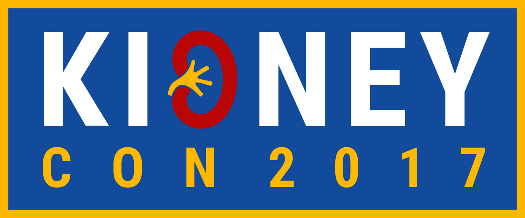 Friday*, April 7, 2017 / 7:30 AM - 5:00 PM  CST 
UAMS Education II Building, Room # B-131, 4301 W. Markham St., Little Rock, AR 72205
(Park in Parking #2 Visitor Area on Hooper Drive, walk directly across the street to Education II Building and take elevator to basement (B) level.)Friday*, April 7, 2017 / 7:30 AM - 5:00 PM  CST 
UAMS Education II Building, Room # B-131, 4301 W. Markham St., Little Rock, AR 72205
(Park in Parking #2 Visitor Area on Hooper Drive, walk directly across the street to Education II Building and take elevator to basement (B) level.)Friday*, April 7, 2017 / 7:30 AM - 5:00 PM  CST 
UAMS Education II Building, Room # B-131, 4301 W. Markham St., Little Rock, AR 72205
(Park in Parking #2 Visitor Area on Hooper Drive, walk directly across the street to Education II Building and take elevator to basement (B) level.)TimeTopicSpeaker7:30 AMRegistration and Continental Breakfast  Attendees may pick two workshops to attend8:00 AM-12:00 PM 
1:00 PM-5:00 PMKidney Biopsy Academy WorkshopJuan Carlos Velez, MD, (Ochsner Clinic), Vandana Niyyar, MD, (Emory University), Shree Sharma, MD, FASN, (Arkana Labs), John Arthur, MD, PhD, FASN, (UAMS), Diane Bricco, MD (UAMS), Stephen Bonsib, MD, MS, (Arkana Labs), Manisha Singh, MD, (UAMS)8:00 AM-12:00 PM 
1:00 PM-5:00 PMInterventional Nephrology WorkshopMukesh Sharma, MD, MS, FACP, FASDIN (AR Renal Group - Hot Springs), Bharat Sachdeva, MD (Louisiana State University), Michael Gersch, MD (AR Renal Group - Hot Springs), Ishwinder Sidhu, MD (Dialysis Assoc. - Fort Worth)8:00 AM-12:00 PM 
1:00 PM-5:00 PMVascular Ultrasound for Assessment of Volume Status WorkshopJohn “Terrill” Huggins, MD, (Medical University of South Carolina), Nithin Karakala (UAMS)8:00 AM-12:00 PM 
1:00 PM-5:00 PMSocial Media in Nephrology WorkshopMatthew Sparks, MD, (@nephro_sparks) (Duke University), Joel Topf, MD, FACP, (@kidney_boy) (St. Clair Nephrology), Swapnil Hiremath, MD, MPH,  (@hswapnil) (University of Ottawa),  Kevin Fowler (@gratefull080504) (Elmhurst, IL)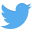 Friday*, April 7, 2017 / 6:30 PM – 8:30 PM CST
The Robinson Center, Still Ballroom, 426 W. Markham St., Little Rock, AR 72203 / (501) 376-4781Friday*, April 7, 2017 / 6:30 PM – 8:30 PM CST
The Robinson Center, Still Ballroom, 426 W. Markham St., Little Rock, AR 72203 / (501) 376-4781Friday*, April 7, 2017 / 6:30 PM – 8:30 PM CST
The Robinson Center, Still Ballroom, 426 W. Markham St., Little Rock, AR 72203 / (501) 376-47816:30-7:30 PM Cocktail Hour and Fellows Jeopardy!7:30-8:30 PMDinner and Keynote Speaker:  “Collaborative Research in Nephrology:  A House United”John Arthur, MD, PHD, FASN – University of Arkansas for Medical SciencesSaturday, April 8, 2017 / 7:00 AM – 5:15 PM CST
The Robinson Center, Still Ballroom, 426 W. Markham St., Little Rock, AR 72203 / (501) 376-4781Saturday, April 8, 2017 / 7:00 AM – 5:15 PM CST
The Robinson Center, Still Ballroom, 426 W. Markham St., Little Rock, AR 72203 / (501) 376-4781Saturday, April 8, 2017 / 7:00 AM – 5:15 PM CST
The Robinson Center, Still Ballroom, 426 W. Markham St., Little Rock, AR 72203 / (501) 376-47817:00 AMRegistration and Continental Breakfast7:45-8:00 AMWelcome and OverviewJohn Arthur, MD, PHD, FASN – University of Arkansas for Medical Sciences8:00-8:30 AMCRRT:  Early or Late?Ashita Tolwani, MD, MS – University of Alabama at Birmingham8:30-9:00 AMAntibiotic Dosing in CRRTNithin Karakala, MD – University of Arkansas for Medical Sciences9:00-9:30 AMRecreational Drugs in AKILuis Juncos, MD – University  of Mississippi9:30-10:00 AMThe Role of Klotho in the Transition from Acute to Chronic Kidney DiseaseJavier Neyra, MD – University of Kentucky10:00-10:15 AM Break10:15-10:45 AMPost AKI Care and Risk Prediction After AKIEdward Siew, MD – Vanderbilt University10:45-11:15 AMTreatment of Hepatorenal SyndromeJuan Carlos Velez, MD - Ochsner Clinic Foundation11:15-11:45 AMAKI Pathology and Cases with Audience ResponseShree Sharma, MD - Arkana Laboratories11:45-12:15 PMDiscussion12:15-1:00 PM    Lunch Break1:00-1:30 PMThe Central Role of the Podocyte in Glomerular DiseasesStuart Shankland, MD, ChB, MBA, FRCP - University of Washington1:30-2:00 PMThe Glomcon InitiativeAli Poyan Mehr, MD - Beth Israel Deaconess Medical Center2:00-2:30 PMPrecision Medicine in Lupus Nephritis:  Is it in Our Future?Dawn Caster, MD, FASN - University of Louisville2:30-3:00 PMGlomerular Pathology and Cases with Audience ResponseNicholas Cossey, MD - Arkana Laboratories3:00-3:15 PMBreak3:15-3:45 PMDrug Induced Glomerular Disease: Mechanisms and PathologyJonathan Hogan, MD - University of Pennsylvania3:45-4:45 PMKidney Disease in the African American Patient.  The Clinico-Pathologic Spectrum of APOL1-Associated Nephropathy.Christopher Larson, MD - Arkana Laboratories4:45-5:15 PMDiscussion Sunday, April 9, 2017 / 9:00 AM - 12:00 PM CST
The Doubletree Hotel, 424 W. Markham St., Little Rock, AR 72201 / (501) 372-4371Sunday, April 9, 2017 / 9:00 AM - 12:00 PM CST
The Doubletree Hotel, 424 W. Markham St., Little Rock, AR 72201 / (501) 372-4371Sunday, April 9, 2017 / 9:00 AM - 12:00 PM CST
The Doubletree Hotel, 424 W. Markham St., Little Rock, AR 72201 / (501) 372-43719:00 AM-12:00 PMResearch Discussion* Please note that Friday's events occur at two different locations.* Please note that Friday's events occur at two different locations.* Please note that Friday's events occur at two different locations.